QUINHENTISMO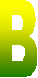 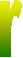 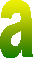 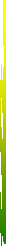 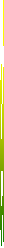 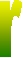 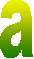 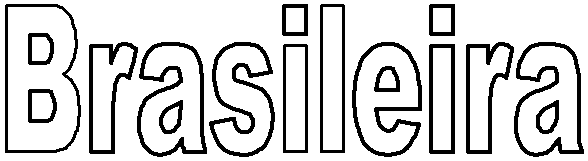 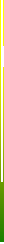 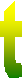 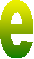 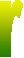 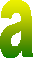 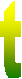 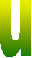 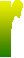 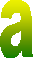 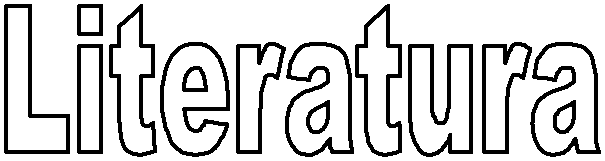 Enquanto fomos país-colônia (1500/1822),  a  nossa expressão  literária foi rigorosamente um prolongamento da literatura portuguesa.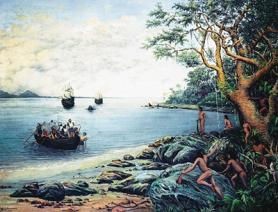 Com a chegada da família real aoBrasil (1808), podemos didaticamente dividir a nossa literatura em duas eras: Era Colonial (Quinhentismo, Barroco e Arcadismo) e Era Nacional (Arcadismo, Romantismo, Realismo, Simbolismo, Modernismo).O    Quinhentismo    brasileiro    corresponde    cronologicamente    aoClassicismo português. Tem com marco inicial a Carta (1500) de Pero Vaz de Caminha, escrivão da frota de Pedro Álvares Cabral, ao rei Dom Manuel e se prolonga até a publicação do poema épico Prosopopeia (1601), de Bento Teixeira, que dá início ao período Barroco colonial.As duas manifestações literárias do Quinhentismo:Literatura Informativa dos Viajantes ou dos Cronistas (portugueses e estrangeiros). Deram informações sobre o novo mundo. Entre esses aventureiros destacamos: Pero Vaz de Caminha, Pero de Magalhães Gândavo, Gabriel Soares de Sousa, Pero Lopes de Sousa, Jean de Léry e entre outros.Literatura  Informativa  dos  Jesuítas.  Teve  início  em  1549  com  achegada da primeira missão jesuítica ao Brasil, chefiada pelo Padre Manuel da Nóbrega. Podemos lembrar outros jesuítas como o Padre José de Anchieta, Padre Fernão Cardim. Esses padres tinham não só a finalidade de catequizar os índios, mas também de dar assistência religiosa e moral...............................................................................................................................................................................................CONTEXTO HISTÓRICO-CULTURAL Descobrimento do BrasilO  descobrimento  do  Brasil foi um capítulo das grandes navegações que, buscando o caminho das Índias (do Oriente) ampliaram o mundo conhecido nos fins  da  Idade  Média.  Para comandar a expedição, o monarca D. Manuel escolheu um fidalgo, Pedro Álvares Cabral (1468/1520]. A esquadra cabralina partiu com treze naus e com 1500 homens, entre       capitães,       marinheiros,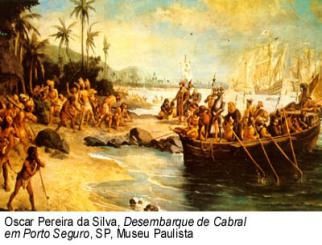 missionários, soldados, funcionários, negociantes e agregados.No dia 22 de abril de 1500, a terra foi avistada, no litoral baiano (PortoSeguro).Entretanto,    durante    as    comemorações    dos    500    anos    dodescobrimento do Brasil, o município pernambucano do Cabo (atualmente Cabo de Santo Agostinho) reivindicou a prioridade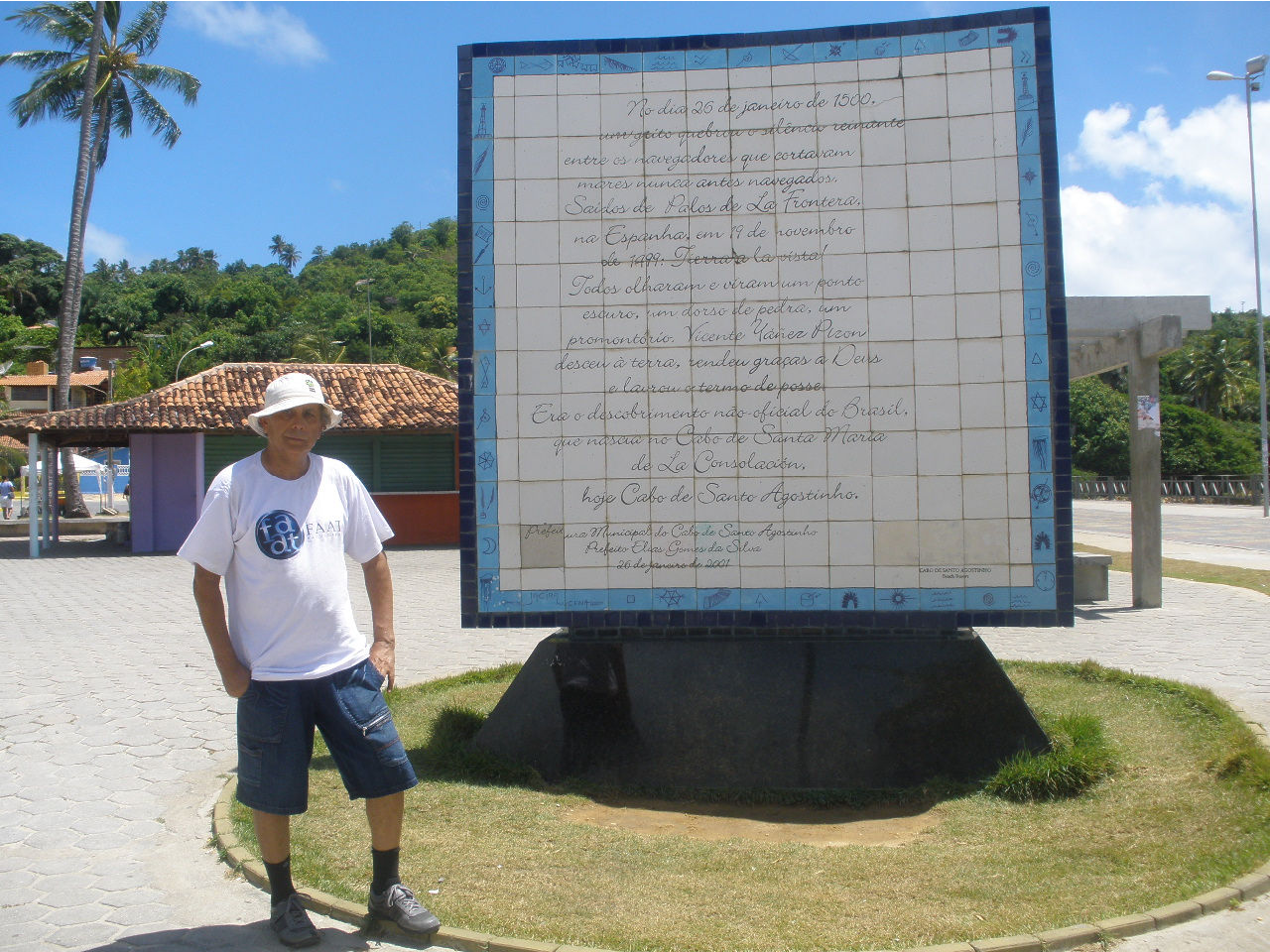 do  descobrimento,  com  a passagem do navegador espanhol Vicente Pinzón (1462-1515), no cabo de Santo de Santo Agostinho, litoral desse município, em 26 de janeiro de 1500.Cabo de Santo Agostinho – PE [2011] Posted by Sara...............................................................................................................................................................................................................................................................................................................................................................................................................................................................................................................................................................................................................................................................................................Os IndígenasQuando os portugueses aportaram no Brasil, encontraram nossa terra habitada por desconhecidos seres humanos. Os naturais do país, logo conhecidos por índios, gentios, ameríndios, selvagens, eram de baixa estatura, rosto largo, olhos pretos e pequenos, nariz também pequeno e achatado, lábios espessos, cabelos longos  e  lisos  e  pouca  barba.  Sua origem permanece até hoje mal conhecida. (*)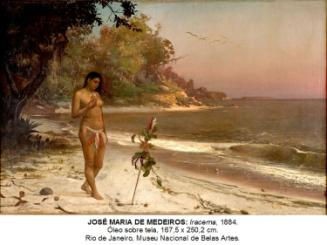 ................................................................................................................................................................................................................................................................................................................................................................................................................................................................................................................................................................................................................................................................................................(*)COSTA, Aída et alli. Admissão ao ginásio. São Paulo: Editora do Brasil, 1961. p. 346.FIGURAS ILUSTRESPero Vaz de Caminha[Porto, Portugal; 1450? / Calicute, Índia; 1500]Escrivão da armada de Pedro Álvares Cabral. Em 1476, herdou do pai, Vasco Fernandes de Caminha, o cargo de mestre de Balança da Casa de Moema. Em 1497, Pero Vaz de Caminha foi escolhido,   entre   outros,   para   a   redação   dos Capítulos que seriam apresentados na reunião de Cortes marcada para 20 de janeiro de 1498 por D. Manuel.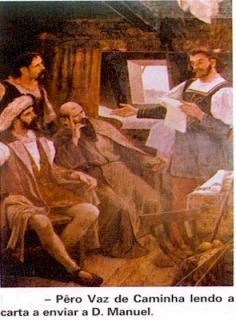 Pero  Vaz  de  Caminha  notabilizou-se  pela Carta  dirigida  a  D.  Manuel  em  1500,  relatando o descobrimento da nova terra, o Brasil.................................................................................................................................................................................................Julgamento CríticoDe Jaime Cortesão:“A Carta de Caminha não é um caso único. Pertence a um gênero, o mais vivo e original da literatura portuguesa: as narrativas de viagem.”(A Carta de Pero Vaz de Caminha. São Paulo, 1943)De Francisco Augusto Pereira da Costa:“Caminha se revela     um   homem   de   regular   instrução   literária, criterioso e dotado de um espírito de observação muito aprimorado, sabendo além disso externar todos esses predicados com elegância e precisão.”(Carta de Pero Vaz de Caminha. Pernambuco, 1900)De Capistrano de Abreu:Caminha resume em poucas palavras todo o cabedal espiritual e material desta gente (os índios), com uma penetração maravilhosa.”(O Descobrimento do Brasil pelos portugueses. Rio de Janeiro, 1900)CartaA missiva de Pero Vaz de Caminha ficou inédita até 1817, quando Manuel Aires do Casal a inseriu na Corografia Brasílica, dada à estampa no Rio de Janeiro. Sua existência, porém, já havia sido acusada em 19 de janeiro de 1773, por José de Seabra da Silva, Guarda-mor da Torre do Tombo. Texto corrido, composto numa ordem que pressupõe começo, meio e fim, ocupa vinte e sete folhas. (*)............................................................................................................................................................................................................................................................................................................................................................................................................................................................................................Fragmentos da carta descrevendo os índiosA	feição   deles   é   serem   pardos   maneiras d`avermelhados, de bons rostos e bons narizes bem feitos. Andam nus sem nenhuma cobertura, nem   estimam   nenhuma   cousa   cobrir   nem mostrar  suas  vergonhas  e  estão  acerca  disso com tanta inocência como têm de mostra o rosto. [...]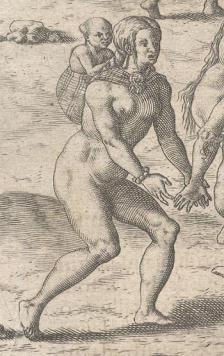 Os cabelos seus são corredios. E andavam tosquiados, de tosquia alta, mais que de sobre- ponte, de boa grandura e rapados até por cima das orelhas. E um deles trazia por baixo da solapa,  de  fonte  a  fonte  para  detrás,  uma espécie de cabeleira de penas de ave amarelas, que seria do comprimento de um coto, mui basta e mui cerrada, que cobria o toutiço e as orelhas. E  andava  pegada  aos  cabelos,  pena  a  pena, com uma confeição branda como cera (mas nãoo era), de maneira que a cabeleira ficava mui redonda e mui basta, e mui igual, e não fazia míngua mais lavagem para a levantar. [...]................................................................................................................................................................................................(*)MOISÉS, Massaud. A literatura brasileira através dos textos. São Paulo: Cultrix, 1990.Padre José de Anchieta[Tenerife, ilhas das Canárias; 1534 / Reritiba (hoje Anchieta), ES; 1597]Filho   de   pai   de   origem   navarra, parente de Santo Inácio de Loyola, e mãe canarina, com algum sangue indígena (guanche).   Ingressa   na   Companhia   de Jesus. Em 1553, chega ao Brasil (Bahia), na comitiva de Duarte da Costa, segundo Governador-Geral.  Ao  lado  do  Padre Manuel da Nóbrega, desenvolve intensa atividade catequizadora. Colabora na fundação do Colégio de Piratininga (25/01/1554), núcleo da cidade de São Paulo. Dedica-se ao estudo da língua indígena.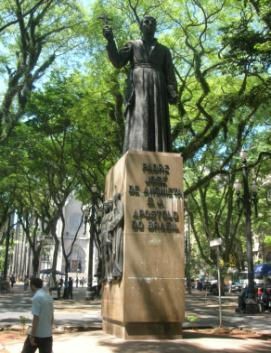 Obras: Arte de Gramática da Língua mais Usada na Costa do Brasil (primeira gramática  da  língua  tupi  -1595);  Cartas,Informações,    Fragmentos    Históricos    eSermões (1554/1559 – editada em 1933);De Beata Virgine Dei Matre Maria (poema em latim, em louvor à virgemMaria); Na Festa de São Lourenço (teatro, 1583).Anchieta  usa  a  arte  métrica:  redondilha  menor  e  maior  (tradição medieval). A poesia é de inspiração religiosa e moral. Quanto ao seu teatro,predomina a temática religiosa (ao modo dos autos de Gil Vicente)...............................................................................................................................................................................................................................................................................................................................................................................................................................................................................................................................................................................................................................................................................................................................................................................................................................................................................................................................................................................................................................................................................................................................................................................................................................................................................................Julgamento CríticoDe Edith Pimentel Pinto:“Primeiro professor, primeiro historiador, primeiro diplomata, primeiro literato  do  Brasil,  Anchieta  inaugura  um  sistema  objectivo  de  produção cultural. A sua obra, que parte de uma formação clássica, logo depois, em contacto  com  a  nova  realidade  brasileira,  adapta-se  à  mesma  e  de consequência se renova quanto aos processos expressivos, tanto na prosa, quanto na produção lírica. Ainda que ligada ao grande projecto catequista da actividade jesuítica, a obra anchietana supera o primeiro plano utilitarista do qual nasce, para se transformar, predominantemente, em produto estético Autônomo”.[História da Literatura Brasileira – Sílvio Castro]...............................................................................................................................................................................................De Afrânio Coutinho:“Anchieta não foi literato. Sua preocupação era a obra de catequese, inteiramente voltado a ela; é o Apostolo do Brasil. Humanista exímio, soube atingir a ingenuidade do nativo, e para ele compôs autos singelos como veículos  de  evangelização.  Por  isso  lhe  chamam  iniciador  do  teatro brasileiro. «Irmão vindo ao Brasil em 1552, que deve ser considerado o iniciador da literatura brasileira pelas poesias que compôs, em Tupi e Português,   autos   que   fez   representar,   sermões   que   orou,   cartas   e informações que escreveu.»”[Panorama da Literatura Brasileira – Afrânio Coutinho]................................................................................................................................................................................................De Manuel Bandeira:“Grande figura e grande obra desse passado medular é o Pe. Anchieta. Desde meninos aprendemos a amar a doçura formidável do canarinho que se tornou tão brasileiro quando ainda o Brasil estava nos limbos.”[Poesia e Prosa, Aguilar, Rio,1958, vol. II, pág. 1191.]................................................................................................................................................................................................Padre Manuel da Nóbrega[Minho, Portugal; 1517 / Rio de Janeiro, RJ; 1570]Forma-se em Cânones (Coimbra,  1541). Ingressa na recém-criada Companhia de Jesus (1544) e chega ao Brasil em 1549, juntamente com o primeiro Governador-Geral, Tomé de Sousa, chefiando a primeira Missão Jesuítica. Colabora na fundação da cidade de Salvador, a  primeira  capital  do  Brasil,  e  do  Rio  de Janeiro. Em 25 de janeiro de 1554, participa da fundação de São Paulo de Piratininga, atual cidade de São Paulo, juntamente com o Padre José de Anchieta. Dedica-se à catequese dos índios, mas procura respeitar sua cultura, combatendo apenas práticas como a poligamia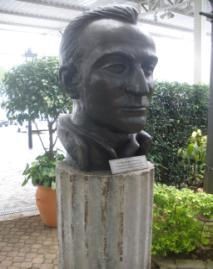 e a antropofagia.                                                       Museu Anchieta – São Paulo[by Dantas]Obras:  Cartas  do Brasil (publicadas em conjunto em 1886); DiálogoSobre a Conversão do Gentio (composto entre 1556 e 1558, e impresso em1880).“Missionário exemplar, defensor dos Índios, animado dum grande amor ao Brasil, «a terra melhor do mundo», dedicou-se por inteiro à instrução e àcatequese.” (*)............................................................................................................................................................................................................................................................................................................................................................................................................................................................................................................................................................................................................................................................................................................................................................................................................................................................................................................................................................................................................................................................................................................................................................................................................................................................................................(*)COELHO, Jacinto do Prado. Dicionário das literaturas portuguesa, galega e brasileira.  Porto: Figueirinha,1985. p.733.